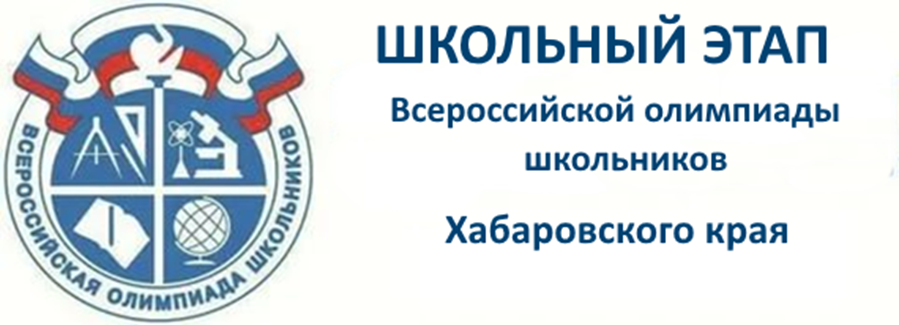 ВСЕРОССИЙСКАЯ ОЛИМПИАДА ШКОЛЬНИКОВ ПО МАТЕМАТИКЕШКОЛЬНЫЙ ЭТАП                                                                       2020–2021 УЧЕБНЫЙ ГОДРЕШЕНИЯ ШКОЛЬНОГО ЭТАПАШкольный этап всероссийской олимпиады школьников по математике9 классЕсли ситуация в решении участника подходит под критерии, то оценивается установленным в критериях количеством баллов. Если решение работы участника не соответствует ни одному из критериев, то используется 7-балльная шкала (см. таблицу в методических указаниях), которая наилучшим образом зарекомендовала себя на математических олимпиадах. Каждая задача оценивается целым числом баллов от 0 до 7. Итог подводится по сумме баллов, набранных участником.9.1. Сколько существует правильных несократимых дробей со знаменателем 111? Ответ объясните.Ответ: 72.Решение. 111=37·3. Исключим из дробей с числителями от 1 до 111 все дроби с числителями, кратными 3, т.е. каждое третье число. 111-37=74. Из оставшихся 74 чисел нужно исключить числа, кратные 37 и не кратные 3: 37 и 74. Получаем: 74-2=72.Критерии проверки.0 баллов. Ответ неверный, объяснения неверные или отсутствуют.2 балла. Получен верный ответ, но отсутствуют объяснения.3 балла. Ответ неверный, так как не исключены числа, кратные 37 и не кратные 3.7 баллов. Ответ верный, объяснения правильные.9.2. Чему равно, если ?Ответ: 1.Решение. =.Критерии проверки.0 баллов. Только верный ответ (без обоснования). 9.3. Существует ли трехзначное простое число, цифры которого образуют арифметическую прогрессию?Ответ: не существует. Решение. Предположим, что данное число существует. Обозначим первую его цифру за , тогда вторая будет равна , а третья – , где  – целое число из промежутка от -4 до 4. Сумма этих цифр будет равна  Она делится на три, значит и само число делится на три, следовательно, оно не может быть простым. Критерии проверки.0 баллов. Верный ответ без обоснований. 1 балл. Рассмотрены не все частные случаи.9.4. В треугольнике  длина стороны  равна 6,‍ а длина стороны  – 8. Медианы ‍ и  этого треугольника взаимно перпендикулярны. Найдите сторону  треугольника .Решение. Пусть  ‍ точка пересечения медиан ‍ и  треугольника .‍ Обозначим ,‍ .‍ Тогда ,‍ .‍ По теореме Пифагора ,  ,‍ или 9,  .‍ Сложив почленно эти равенства, получим, что .‍ Поэтому .‍ Следовательно,  ‍ ‍= = 2‍ = .Критерии проверки.4 балла. Составлена система уравнений (без дальнейших продвижений).  9.5. На полке стоят 666 книг по черной и белой магии, причем никакие 2 книги по белой магии не стоят через 13 книг (то есть между книгами по белой магии и не может стоять 13 книг). Какое наибольшее число книг по белой магии может стоять на полке?Ответ: 336.Решение. Разобьем книги на цепочки книг, идущих через 13: 1-я, 15-я, 29-я, …; 2-я, 16-я, 30-ая…; и т.д.Всего получим 14 цепочек. Из того, что 666=14·47+8, следует, что мы получим 8 цепочек по 48 книг и 14-8=6 цепочек по 47 книг. В каждой из цепочек книги по условию книги по белой магии не могут быть соседними. Значит в любой цепочке длины 48 их наибольшее количество равно 24 (через одну), и в цепочке длиной 47 их также может быть 24 (цепочка начинается и заканчивается такой книгой). Всего 14·24=336 книг. Критерии проверки. 3 балла. Правильный ответ с примером расстановки, но без доказательства максимальности.4 балла. Правильная оценка на максимальное число книг без примера.